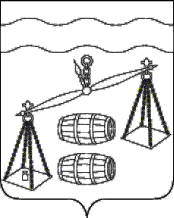 Администрация  сельского поселения"Деревня Бордуково"Сухиничский район Калужская областьПОСТАНОВЛЕНИЕ   от 04.03.2024года			                               		№ 6     	В соответствии с постановлением администрации сельского поселения «Деревня Бордуково» от 03.08.2020 № 27 «Об утверждении Порядка принятия решения о разработке муниципальных программ сельского поселения «Деревня Бордуково», их формирования, реализации и проведения оценки эффективности реализации», руководствуясь Уставом сельского поселения «Деревня Бордуково», администрация СП «Деревня Бордуково» ПОСТАНОВЛЯЕТ:Внести в постановление администрации сельского поселения «Деревня Бордуково» от 24.09.2019 №27 "Об утверждении муниципальной программы  «Благоустройство территории сельского поселения «Деревня Бордуково» на 2020-2026 годы" (далее - постановление) следующие изменения: 	1.1. В паспорте программы Объемы и источники финансирования Программы строку " в 2024 году - 585 тыс.рублей" заменить на "в 2024 году - 3139,3 тыс.руб."; строку " в 2025 году - 625 тыс.рублей" заменить на "в 2025 году - 282,2 тыс.руб."; строку " в 2026 году - 570 тыс.рублей" заменить на "в 2026 году - 282,2 тыс.руб.".	1.2. В таблице раздела 6 Программы "Объемы финансирования" 2024, 2025, 2026 изложить в новой редакции согласно приложению №1 к настоящему постановлению.2. Настоящее постановление распространяется на правоотношения, возникшие с 01.01.2024 года.3. Контроль за исполнением настоящего постановления оставляю за собой.    Глава  администрации сельского    поселения «Деревня Бордуково»                                               Л. М. Алексеева  Приложение №1к постановлению №6от04.03.2024г.О внесении изменений в постановление администрации СП «Деревня Бордуково» от 24.09.2019 №27 "Об утверждении муниципальной программы «Благоустройство территории сельского поселения «Деревня Бордуково» на 2020-2026 годы» № п/пМероприятияНаименование главного распорядителя средств бюджета Объемы и источники финансирования (тыс. руб.) по годамОбъемы и источники финансирования (тыс. руб.) по годамОбъемы и источники финансирования (тыс. руб.) по годамОбъемы и источники финансирования (тыс. руб.) по годамОбъемы и источники финансирования (тыс. руб.) по годамОбъемы и источники финансирования (тыс. руб.) по годамОбъемы и источники финансирования (тыс. руб.) по годамОбъемы и источники финансирования (тыс. руб.) по годам№ п/пМероприятияНаименование главного распорядителя средств бюджета Источникифинансирования202020212022202320242025202612345678910 1Содержание и благоустройство территории поселения Администрация СП «Деревня Бордуково»Бюджет СП «Деревня Бордуково»МБТ370,0425,0530,015213,7152152152 2. Обустройство детской площадки (приобретение, ремонт игровых элементов, оборудования для спортивной площадкиАдминистрация СП «Деревня БордуковоБюджет СП «Деревня Бордуково»МБТ376,820,0505080003.Уличное освещение Администрация СП «Деревня БордуковоБюджет СП «Деревня Бордуково»105165140152,789,789,789,74. Мероприятия по землеустройствуАдминистрация СП «Деревня БордуковоБюджет СП «Деревня Бордуково».55555500005.Участие в реализации государственной программы Калужской области "Комплексное развитие сельских территорий"Администрация СП «Деревня БордуковоБюджет СП «Деревня Бордуково»МБТ175,254499,102888,5801737,039857,120006.Реализация инициативных проектов Администрация СП «Деревня БордуковоБюджет СП «Деревня Бордуково»МБТ39,8206,423,3202,74196,2972,670,7635,740,540,540,5Итого по программе:Итого по программе:Итого по программе:1847,3563546,661858,81080,83139,3282,2282,2